UWAGA ! Prosimy przesłać do biura  Izby najpóźniej do 20 listopada br.                                                                                   (e-mail: anna.skolek@oia.waw.pl)                                                                                         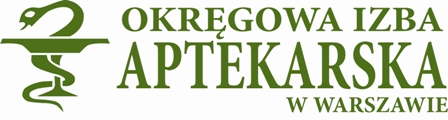 ...........................................................................                                                                                                                                                                                                            (pieczątka apteki ) KARTA ZGŁOSZENIAna posiedzenia naukowo-szkoleniowe w ramach ciągłego szkolenia farmaceutówsiedziba izby – Warszawa,   ul. Żeromskiego 77,  IV piętroImię i Nazwisko ......................................................................... tel. praca ..................................... kom ........................................Adres e-mail: Nr  karty ciągłego szkolenia ........................................................................................                                                                                                                                                                                                           * zaznaczyć 	         											   ........................................................................................  (data i podpis)Datagodzinatematliczba pkt. ed.Potwierdzenie uczestnictwa*25.11.2018 r. (niedziela)9.00„Jakość produktów leczniczych”	wykładowca dr n. farm. Anna Kowalczuk 225.11.2018 r. (niedziela)11.00„Szczepienia w pytaniach i odpowiedziach”wykładowca:  dr n. med.  Marek Ruszczyński225.11.2018 r. (niedziela)12.35„Zaburzenia endokrynologiczne – co powinno wzmóc czujność farmaceuty”wykładowca dr n.  med. Ewa Kuś225.11.2018 r. (niedziela)14.10„Praktyczne aspekty prowadzenia obrotu wyrobami medycznymi w aptece”wykładowca: mgr farm. Zbigniew Niewójt2